Craven Conservation Group Membership Application Form 2024
Annual membership £10-00 covers one or more persons (e.g. couples, family).Membership includes: Group Newsletters as and when produced
Free entrance to meetings (£5 for non-members in 2024)
The option of taking part in CCG-LINK@googlegroups.com discussion group:
Please complete this form (name all people joining) and return to Richard Candeland, 2 Chapel Street, SETTLE BD24 9HS.  ccg.treasurer@yahoo.comName(s) …………………………………………………………………………………….………….……………………………….Address  ……………………………………………………………………………..………….……………………………………..………………………………………………………       Postcode     ……………………….……………………………………..Telephone ……………………………………………………………………………………….………………….………………...Main email address – please print clearly ……………………………………………………………………..……….For household memberships, enter any additional email addresses below:……………………………………………………………………………………………………………………………………………….Amount paid (£10) (£50 for 5 year membership – see Note below.)     £.………………………………Note: the £50 option is only available if membership is paid direct into the bank. The £50 is non-refundable – If the club closes, the club assets will be given to a similar group/wildlife charity.
Our preferred payment method is by bank transfer.  Our account is at HSBC: Account name Craven Conservation Group, Sort code 40 40 31. Account number 01472577. Please use your surname and first name as the reference and email this form to the above address.Alternatively, you can pay by cash but only at an indoor meeting.General Data Protection Regulation – by signing this form and/or paying your subscription, you give your consent to the Group keeping a record of your details. These will only be used for the purposes of CCG (such as keeping you informed of activities).Group Newsletters are normally sent out by email to save costs. If you would prefer to receive newsletters as a printed copy, please write ‘Yes’ here   ……………….. If you wish to opt out of receiving email communications about forthcoming events and such like, please write ‘Yes’ here ………………. (Membership-related emails will still be sent.) 	 If you would like to join the CCG-Link email discussion group, please write ‘Yes’ here ………………..Any relevant interests: …………………………………………………………………………………………………………………Signature ……………………….…………………………………….   		Date ……………………………..…………….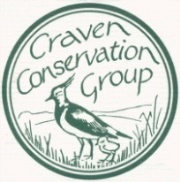 www.craven-conservation-group.org.uk